        GOLDEN YEARS MARCH PROGRAMMEFREE MEMBERSHIP AND ACTIVITIES FOR PEOPLE AGED 60+ IN CAMDENWEEKLY ON ZOOM 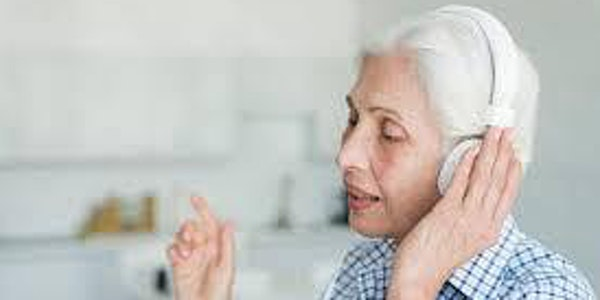 MONDAYS 2pm-3pm GOLDEN YEARS SINGERSNo experience needed, just a love of singing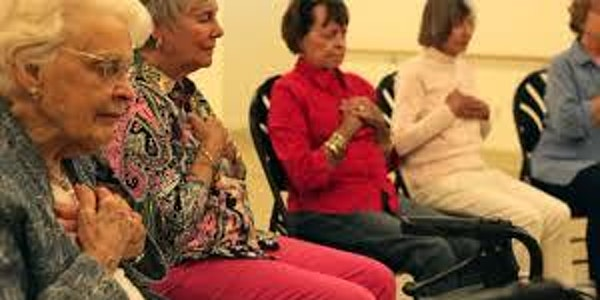 TUESDAYS 1pm-2pm MINDFULNESS MEDITATIONGentle session to relax, reduce stress and anxiety andimprove sleep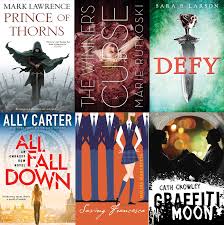 WEDNESDAYS 1pm-2pm BOOK GROUPRead some great books & talk about them 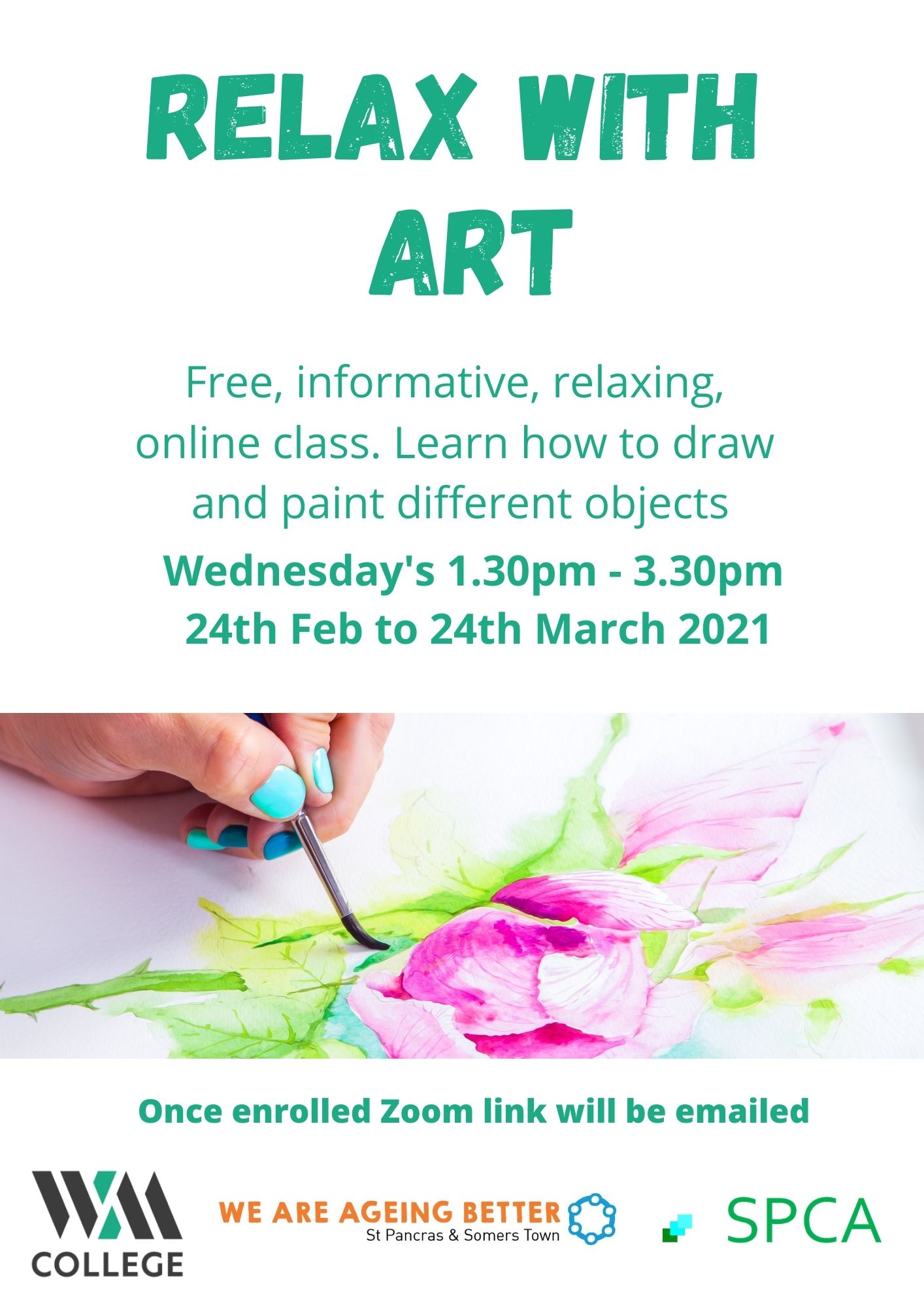 				WEDNESDAYS 1.30-3.30pm RELAX WITH ARTFree creative drawing course run by Working Men’s College, enrolment is required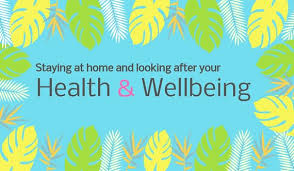 THURSDAYS 11am-11.30am WELLBEING AT HOME Things we can do at home to improve our wellbeing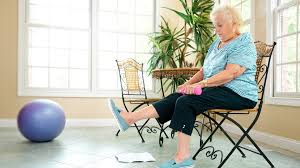 		FRIDAYS 11am-12pm CHAIR EXERCISE 		Gentle chair exercise session to improve health & fitness 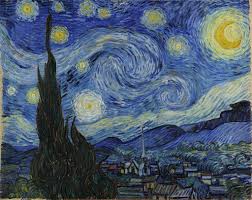 FRIDAYS 12pm-1pm ART HISTORY Learn about the paintings you like and the artists who created themSPECIAL EVENTSTuesday 16 Mar 11am-12.30pm PLANTS & WELLBEING CREATIVE DRAWINGWednesday 17th and 24th March 11am-12pm RELAX WITH YOGAFor more information call Jane on 07754 328 295 or goldenyears@spca.org.ukSaint Pancras Community Association